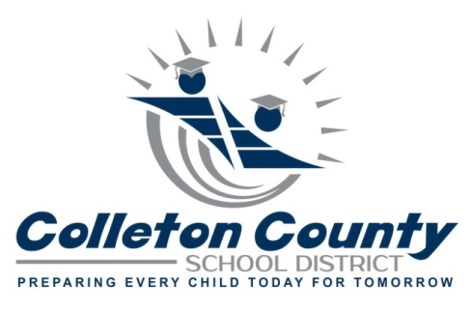 OFFICE OF EXCEPTIONAL LEARNINGRequest Special Education RecordsAll Requests must be made in writing and include the following:Date of Request:Name of Student:Date of Birth of the Student:Signature:______________________________________________________Signature of (Authorization to obtain and/or release records, must be signed bythe holder of education signing rights if the student is less than 18 years old;otherwise, 18-year-old students must sign and date their own authorization toobtain release records of information.) the holder of educational signing rightsfor the minor.Form of Identification:  An official state or federal form of identification is required with picture of person making the request.Parents/guardians or eligible (adult)students may request a copy of their recordsin writing (mail/fax/email) or in person at the following address:Office of Exceptional LearningAttention: Special Education Records Request500 Forest CircleWalterboro, SC 29488Telephone: 843-782-0022Fax: 843-782-0026Email: exceptionallearning@colleton.k12.sc.us   and  jgadsden@colleton.k12.sc.us